Asociación de Profesores de Francés de Salta  apfsa14@gamil.com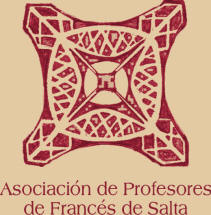 PERSONERÍA JURÍDICA Nº 109/86CUIT: 30-71029626-6CONCURSO LITERARIOCuentos en francés con ilustracionesCONCURSO LITERARIOCuentos en francés con ilustracionesFICHA DE INSCRIPCIÓNFICHA DE INSCRIPCIÓNFICHA DE INSCRIPCIÓNNombre(s) y apellido(s)Establecimiento educativoGrado